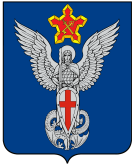 Ерзовская городская ДумаГородищенского муниципального районаВолгоградской области403010, Волгоградская область, Городищенский район, р.п. Ерзовка, ул. Мелиоративная 2,      тел. (84468) 4-78-78 тел/факс: (84468) 4-79-15РЕШЕНИЕот 18 октября 2018 года                                 № 10/13О рассмотрении заявленияжителей ул. Пионерная Рассмотрев обращение жителей улицы Пионерная по вопросу установки детской площадки, Ерзовская городская ДумаРЕШИЛА:Включить в список запланированных детских площадок на следующий 2019 год,  при распределении одну установить согласно обращения жителей ул. Пионерная в р.п. Ерзовка. Председатель Ерзовской городской Думы                                                                                                Т.В. МакаренковаГлава Ерзовского городского поселения                                                                                       С.В. Зубанков 